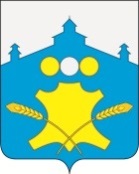 Сельский СоветГригоровского сельсоветаБольшемурашкинского муниципального района Нижегородской области Р Е Ш Е Н И ЕО муниципально - частном партнерстве в Григоровском сельсовете Большемурашкинского муниципального района Нижегородской областиВ целях регулирования взаимоотношений органов местного самоуправления, юридических  лиц в рамках муниципально - частного партнерства, в соответствии с Гражданским кодексом Российской Федерации, Земельным кодексом Российской Федерации, Градостроительным кодексом Российской Федерации, Федеральным законом от 21.07.2005 № 115-ФЗ «О концессионных соглашениях», Федеральным законом от 13.07.2015 № 224-ФЗ «О государственно-частном партнерстве, муниципально - частном партнерстве в Российской Федерации и внесении изменений в отдельные законодательные акты Российской Федерации», Уставом Григоровского сельсовета Большемурашкинского муниципального района Нижегородской области, сельский Совет Григоровского сельсовета  р е ш и л:1. Утвердить Положение о муниципально - частном партнерстве в Григоровском сельсовете Большемурашкинского муниципального района Нижегородской области (согласно Приложению).Определить стороной соглашений о муниципально - частном партнерстве от имени Григоровского сельсовета Большемурашкинского муниципального района Нижегородской области администрацию Григоровского сельсовета Большемурашкинского муниципального района Нижегородской области.3. Настоящее решение разместить на сайте администрации Григоровского сельсовета.4. Настоящее решение вступает в силу после его подписания. Глава местного самоуправления,председатель сельского Совета                                                Л.Ю.ЛесниковаПриложениек решению сельского Совета Григоровского сельсовета  Большемурашкинского муниципального района от 11.04.2017 № 12ПОЛОЖЕНИЕО МУНИЦИПАЛЬНО-ЧАСТНОМ ПАРТНЕРСТВЕ В ГРИГОРОВСКОМ СЕЛЬСОВЕТЕ  БОЛЬШЕМУРАШКИНСКОГО МУНИЦИПАЛЬНОГО РАЙОНА НИЖЕГОРОДСКОЙ ОБЛАСТИ1. ПРЕДМЕТ РЕГУЛИРОВАНИЯ НАСТОЯЩЕГО ПОЛОЖЕНИЯНастоящие Положение определяет цели, формы и условия участия Григоровского сельсовета  Большемурашкинского муниципального района Нижегородской области в муниципально-частном партнерстве, которое осуществляется в соответствии с Гражданским кодексом Российской Федерации, Земельным кодексом Российской Федерации, Градостроительным кодексом Российской Федерации, Федеральным законом от 21.07.2005 № 115-ФЗ «О концессионных соглашениях», Федеральным законом от 13.07.2015 № 224-ФЗ «О государственно-частном партнерстве, муниципально-частном партнерстве в Российской Федерации и внесении изменений в отдельные законодательные акты Российской Федерации» (далее – Закон № 224-ФЗ). 2. Настоящее Положение разработано в целях регулирования взаимоотношений органов местного самоуправления, юридических  лиц (далее - партнер) в рамках муниципально-частного партнерства.2. ОСНОВНЫЕ ПОНЯТИЯ, ИСПОЛЬЗУЕМЫЕ В НАСТОЯЩЕМ ПОЛОЖЕНИИДля целей настоящего Положения используются следующие основные понятия:1) муниципально-частное партнерство - взаимовыгодное сотрудничество Григоровского сельсовета  Большемурашкинского муниципального района Нижегородской области с частным партнером на основе соглашения в целях создания, реконструкции, модернизации, обслуживания или эксплуатации объектов социальной и инженерной инфраструктуры, обеспечения в соответствии с федеральным законодательством и законодательством Нижегородской области эффективного использования имущества, находящегося в муниципальной собственности Григоровского сельсовета  Большемурашкинского муниципального района Нижегородской области;2) частный партнер - российское юридическое лицо, с которым в соответствии с Законом № 224-ФЗ заключено соглашение;3) соглашение о муниципально-частном партнерстве - гражданско-правовой договор между публичным партнером и частным партнером, заключенный на срок не менее чем три года в порядке и на условиях, которые установлены Законом № 224-ФЗ;4) стороны соглашения о муниципально-частном партнерстве – Григоровский сельсовет  Большемурашкинского муниципального района Нижегородской области в лице администрации Григоровского сельсовета  и частный партнер;5) эксплуатация объекта соглашения - использование объекта соглашения в целях осуществления частным партнером деятельности, предусмотренной таким соглашением, по производству товаров, выполнению работ, оказанию услуг в порядке и на условиях, которые определены соглашением.3. ЦЕЛИ МУНИЦИПАЛЬНО-ЧАСТНОГО ПАРТНЕРСТВА Целями муниципально-частного партнерства являются:1) повышение доступности и улучшение качества услуг, предоставляемых потребителям услуг с использованием объектов социальной и инженерной инфраструктуры, за счет привлечения частных инвестиций в создание, реконструкцию, модернизацию, обслуживание или эксплуатацию объектов социальной и инженерной инфраструктуры;2) обеспечение эффективности использования имущества, находящегося в муниципальной собственности Григоровского сельсовета  Большемурашкинского муниципального района Нижегородской области;4. ПРИНЦИПЫ УЧАСТИЯ ГРИГОРОВСКОГО СЕЛЬСОВЕТА БОЛЬШЕМУРАШКИНСКОГО МУНИЦИПАЛЬНОГО РАЙОНА НИЖЕГОРОДСКОЙ ОБЛАСТИ В МУНИЦИПАЛЬНО-ЧАСТНОМ ПАРТНЕРСТВЕУчастие Григоровского сельсовета  Большемурашкинского муниципального района Нижегородской области в муниципально-частном партнерстве основывается на принципах:1) открытость и доступность информации о государственно-частном партнерстве, муниципально-частном партнерстве, за исключением сведений, составляющих государственную тайну и иную охраняемую законом тайну;2) обеспечение конкуренции;3) отсутствие дискриминации, равноправие сторон соглашения и равенство их перед законом;4) добросовестное исполнение сторонами соглашения обязательств по соглашению;5) справедливое распределение рисков и обязательств между сторонами соглашения;6) свобода заключения соглашения. 5. ФОРМЫ УЧАСТИЯ ГРИГОРОВСКОГО СЕЛЬСОВЕТА В МУНИЦИПАЛЬНО-ЧАСТНОМ ПАРТНЕРСТВЕ1. Участие Григоровского сельсовета  Большемурашкинского муниципального района Нижегородской области в муниципально-частном партнерстве осуществляется в соответствии с федеральным законодательством и законодательством Нижегородской области в следующих формах:1) вовлечение в инвестиционный процесс имущества, находящегося в собственности муниципального образования;2) реализация инвестиционных проектов, в том числе инвестиционных проектов местного значения;3) реализация инновационных проектов;4) концессионные соглашения;5) соглашения о сотрудничестве и взаимодействии в сфере социально-экономического развития муниципального образования.6) в иных формах, не противоречащих федеральному законодательству и законодательству Нижегородской области (например, бюджетные инвестиции юридическим лицам, не являющимся государственными и муниципальными учреждениями и государственными или муниципальными унитарными предприятиями; залог имущества, находящегося в муниципальной собственности; арендные отношения; долгосрочную аренду; создание совместных юридических лиц; залог муниципального имущества в соответствии с соглашением о муниципально-частном партнерстве; предоставление муниципальных гарантий хозяйствующему субъекту, участвующему в реализации проектов муниципально-частного партнерства, и др.)6. ФОРМЫ МУНИЦИПАЛЬНОЙ ПОДДЕРЖКИ МУНИЦИПАЛЬНО-ЧАСТНОГО ПАРТНЕРСТВА В ГРИГОРОВСКОМ СЕЛЬСОВЕТЕ БОЛЬШЕМУРАШКИНСКОГО МУНИЦИПАЛЬНОГО РАЙОНА НИЖЕГОРОДСКОЙ ОБЛАСТИМуниципальная поддержка муниципально-частного партнерства в Григоровском сельсовете Большемурашкинского муниципального района Нижегородской области осуществляется в соответствии с федеральным законодательством, законодательством Нижегородской области в следующих формах:1) предоставление налоговых льгот;2) предоставление бюджетных инвестиций;3) предоставление льгот по аренде имущества, являющегося муниципальной собственностью;4) субсидирование за счет средств местного бюджета части процентной ставки за пользование кредитом;5) предоставление инвестиций в уставный капитал;6) информационная и консультационная поддержка.7. ОБЪЕКТЫ СОГЛАШЕНИЯ Объектом соглашения могут являться:1) транспорт и дорожная инфраструктура;2) система коммунальной инфраструктуры, объекты благоустройства;3) объекты, используемые для осуществления медицинской, лечебно-профилактической и иной деятельности в системе здравоохранения;4) объекты образования, культуры, спорта, туризма, социального обслуживания, иные объекты социально-культурного назначения;8. ЗАКЛЮЧЕНИЕ СОГЛАШЕНИЯВ случае, если инициатором проекта выступает администрация Григоровского сельсовета  Большемурашкинского муниципального района Нижегородской области, то она обеспечивает разработку предложения о реализации проекта муниципально-частного партнерства.2. Предложение от юридических лиц о муниципально-частном партнерстве (далее - предложение) направляется в администрацию Григоровского сельсовета  Большемурашкинского муниципального района Нижегородской области.3. Глава администрации Григоровского сельсовета  Большемурашкинского муниципального района Нижегородской области инициирует проведение переговоров путем направления в письменной форме уведомления о проведении переговоров с указанием формы их проведения, перечня рассматриваемых вопросов и при необходимости перечня запрашиваемых дополнительных материалов и документов.4. Глава администрации Григоровского сельсовета  Большемурашкинского муниципального района Нижегородской области и инициатор проекта (при наличии) в срок, не превышающий 5 рабочих дней со дня поступления уведомления о проведении переговоров, направляют в уполномоченный орган уведомления об участии в переговорах или об отказе от участия в переговорах. 5. В случае если глава администрации Григоровского сельсовета  Большемурашкинского муниципального района Нижегородской области и (или) инициатор проекта отказались от участия в переговорах или не направили уведомления об участии в переговорах в срок, не превышающий 5 рабочих дней, глава администрации Григоровского сельсовета    Большемурашкинского муниципального района Нижегородской области оставляет предложение о реализации проекта без рассмотрения, о чем в письменной форме уведомляет инициатора проекта.Участники переговоров вправе привлекать к проведению переговоров консультантов, компетентные государственные органы и экспертов.6. Глава администрации Григоровского сельсовета  Большемурашкинского муниципального района Нижегородской области рассматривает предложение о реализации проекта в целях оценки эффективности проекта и определения его сравнительного преимущества. 7. В случаях, предусмотренных федеральным законодательством, муниципальными нормативными правовыми актами соглашения заключаются на основании конкурса, за исключением предусмотренных действующим законодательством случаях.8. При принятии решения о реализации проекта государственно-частного партнерства, проекта муниципально-частного партнерства определяются форма муниципально-частного партнерства посредством включения в соглашение обязательных элементов соглашения и определения последовательности их реализации.Обязательными элементами соглашения являются:- строительство и (или) реконструкция (далее также - создание) объекта соглашения частным партнером;- осуществление частным партнером полного или частичного финансирования создания объекта соглашения;- осуществление частным партнером эксплуатации и (или) технического обслуживания объекта соглашения;- возникновение у частного партнера права собственности на объект соглашения при условии обременения объекта соглашения;В соглашение в целях определения формы муниципально-частного партнерства могут быть также включены следующие элементы:- проектирование частным партнером объекта соглашения;- осуществление частным партнером полного или частичного финансирования эксплуатации и (или) технического обслуживания объекта соглашения;- обеспечение публичным партнером частичного финансирования создания частным партнером объекта соглашения, а также финансирование его эксплуатации и (или) технического обслуживания;- наличие у частного партнера обязательства по передаче объекта соглашения о муниципально-частном партнерстве в собственность публичного партнера по истечении определенного соглашением срока, но не позднее дня прекращения соглашения.9. Полномочия ГЛАВЫ АДМИНИСТРАЦИИ ГРИГОРОВСКОГО СЕЛЬСОВЕТА  БОЛЬШЕМУРАШКИНСКОГО МУНИЦИПАЛЬНОГО РАЙОНА НИЖЕГОРОДСКОЙ ОБЛАСТИ в сфере муниципально-частного партнерства1. К полномочиям главы администрации Григоровского сельсовета  Большемурашкинского муниципального района Нижегородской области в сфере муниципально-частного партнерства относится принятие решения о реализации проекта муниципально-частного партнерства, если публичным партнером является муниципальное образование либо планируется проведение совместного конкурса с участием муниципального образования, а также осуществление иных полномочий, предусмотренных правовыми актами Российской Федерации, нормативными правовыми актами Нижегородской области.2. Глава администрации Григоровского сельсовета  Большемурашкинского муниципального района Нижегородской области, назначает должностных лиц ответственных на осуществление следующих полномочий:1) обеспечение координации деятельности органов местного самоуправления при реализации проекта муниципально-частного партнерства;2) согласование публичному партнеру конкурсной документации для проведения конкурсов на право заключения соглашения о муниципально-частном партнерстве;3) осуществление мониторинга реализации соглашения о муниципально-частном партнерстве;4) содействие в защите прав и законных интересов публичных партнеров и частных партнеров в процессе реализации соглашения о муниципально-частном партнерстве;5) ведение реестра заключенных соглашений о муниципально-частном партнерстве;6) обеспечение открытости и доступности информации о соглашении о муниципально-частном партнерстве;7) представление в уполномоченный орган результатов мониторинга реализации соглашения о муниципально-частном партнерстве;8) осуществление иных полномочий, предусмотренных настоящим Федеральным законом, другими федеральными законами, законами и нормативными правовыми актами Нижегородской области, уставом сельсовета и муниципальными правовыми актами.3. Глава администрации Григоровского сельсовета  Большемурашкинского муниципального района Нижегородской области направляет в орган исполнительной власти Нижегородской области проект муниципально-частного партнерства для проведения оценки эффективности проекта и определения его сравнительного преимущества.10. ВСТУПЛЕНИЕ В СИЛУ НАСТОЯЩЕГО ПОЛОЖЕНИЯ1. Настоящее Положение вступает в силу после его подписания. 11 апреля 2017 года                                         № 12